                    ГИПЕРАКТИВНЫЙ РЕБЕНОК. Рекомендации родителям по взаимодействию с гиперактивными детьми.Синдром гиперактивности и дефицита внимания — это не поведенческая проблема, не результат плохого воспитания, а проблема, требующая своевременной диагностики и комплексной коррекции: педагогической, психологической и медицинской.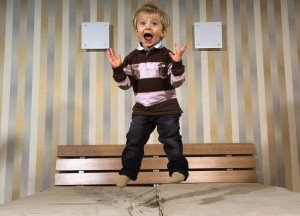 Успешная работа возможна при условии, если она проводится вовремя. Объективная диагностика ребенка проводится в возрасте 5—7 лет. Признаки гиперактивности как повышенной двигательной активности исчезают по мере взросления ребенка, а импульсивность и дефицит внимания сохраняются и во взрослой жизни.Распознать гиперактивность как двигательную подвижность можно по следующим проявлениям:- Наблюдаются беспокойные движения кистей и стоп; ребенок крутится и вертится, сидя на стуле.- Часто встает со своего места в ситуациях, когда нужно оставаться на месте.- Обычно не может сидеть тихо, спокойно играть или заниматься чем-либо.- Проявляет бесцельную двигательную активность: бегает, крутится, пытается куда-то залезть, причем в таких ситуациях, когда это неприемлемо.- Часто находится в постоянном движении и ведет себя так, как будто к нему прикрепили мотор.- Не умеет подчиняться правилам.- Часто отвечает на вопросы, не задумываясь, не дослушав их до конца.- Обычно с трудом дожидается своей очереди в игре, на занятиях,- Не может отложить получение вознаграждения,- Нередко мешает другим, пристает к окружающим,- Болтлив не в меру, вмешивается в беседы других,- Требует к себе внимания.- Горячится, во время разговора часто повышает голос-Часто меняется настроение.    Практические рекомендации родителям гиперактивного ребенка:1. Необходимо изменить поведение взрослого и его отношение к ребенку: 1) Проявляйте достаточно твердости и последовательности в воспитании: если сказали, обязаны это выполнить.2) Помните, что поступки ребенка не всегда являются умышленными.3) Избегайте, с одной стороны, чрезмерной мягкости, а с другой — завышенных требований к ребенку.4) Реагируйте на действия ребенка неожиданным способом (пошутите, повторите действия ребенка, сфотографируйте его, оставьте одного в комнате (но не в темной)).5) Автоматически, одними и теми же словами повторяйте многократно свою просьбу (нейтральным тоном).6) Не настаивайте на том, чтобы ребенок обязательно принес извинения за проступок.7) Для подкрепления устных инструкций используйте зрительную стимуляцию, а еще лучше — покажите, как надо сделать.8) Не требуйте, чтобы ребенок был одновременно внимательным, аккуратным и усидчивым.9) Говорите конкретно, по делу (не более десяти слов), сдержанно и спокойно.10) Избегайте повторения слов «нет», «нельзя».11) Наиболее действенными будут средства убеждения «через тело»: чаще хвалите ребенка, касаясь его, обнимая и т. д.             Очень важен психологический микроклимат в семье.1) Проводите досуг вместе всей семьей.2) Устраните влияние «всепрощающих» взрослых; требования всех членов семьи не должны быть противоречивыми.3) Избегайте двух крайностей: с одной стороны, проявления чрезмерной жалости и вседозволенности, с другой — постановки непосильных, часто невыполнимых задач.4) Не допускайте ссор в присутствии ребенка.5) Поддержка, доброе, спокойное отношение — основа достижений ребенка.                                                                                      Подготовила :                                                                                  учитель-дефектолог                                                                                      Крылова О.А